Name: ________________				Datum:_________________Rechne. 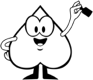 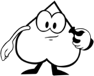 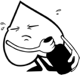   2   Ergänze.  3   Rechne.  4   Zähle rückwärts   5   Halbiere.